Sommerschule an der Uraler föderalen Universität Jekaterinburg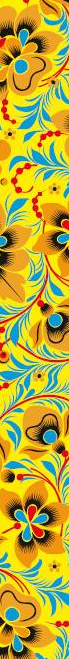 21.08-31.08.2017Themenprogramm
Programmänderung vorbehalten21.08.2017MontagAnkunft der Teilnehmer. Empfang im Flughafen “Kolzovo”Transfer  to hotelArbeitstreffenBegrüßung  aller Teilnehmer Präsentation der Universität, des Lehrstuhls für Fremdsprachen und Übersetzung. Informationen über Profile der Ausbildung, über internationale wissenschaftliche, methodische und Studientätigkeit.  Lehrstuhleiterin Frau Prof. Dr. Larissa KorneevaExkursion durch die Universität und das Zentrum der Stadt22.08.2017Dienstag10.30 -12.30an der UrFU1.Russisch für Anfänger2. Thema (Vortrag, Präsentation)“Ural- Produktionsregion, Militärproduktion“Ausstellungen,  MuseenMuseum der Militärtechnik, Stadt Pzischmahttp://museum.elem.ru/ru/23.08.2017Mittwoch10.30 -12.30an der UrFU1.Russisch für Anfänger2. Thema (Vortrag, Präsentation)“Uraler Natur“Abfahrt nach Talkow Kamen“ (Stadt Sysert, 30 km von Jekaterinburg)24.08.2017Donnerstag10.30 -12.00an der UrFUSeminar „Interkulturelle Bildung und Erziehung an der Uraler Föderalen Universität“ , Seminarleiterin – Prof. Dr. Larissa KorneevaAbfahrt nach Ganina Jama25.08.2017Freitag10.30 -12.00an der UrFUSeminar „Besonderheiten der deutsch-russischen Wirtschaftskommunikation“ , Seminarleiterin – Prof.Dr. Larissa KorneevaBesuch der Europa-Asien Grenze26.08.2017SamstagThema „Handwerk“ Abfahrt nach Byngi, Besuch  der Töpferwerkstatt27.08.2017SonntagTag zur freien Verfügung28.08.2017Montag10.30 -12.30an der UrFU1.Russisch für Anfänger2. Thema (Vortrag, Präsentation)  „Sport. Jekaterinburg am Vorabend der Weltmeisterschaft in Fußball“ Besuch der Schwimmhalle der UrFU etc.29.08.2017Dienstag10.30 -12.30an der UrFU1.Russisch für Anfänger2. Thema (Vortrag, Präsentation)  „Russische Literatur, russische Kunst, russische  Feiertage“ Besuch des Literaturviertels in Jekaterinburg; des Museums der bildenden Künste etc.30.08.2017Mittwoch10.30 -12.00an der UrFU  Thema (Vortrag, Präsentation)  „Russische nationale Küche“  Abschlussabend. Besuch eines russischen Restaurants oder Schaschlykparty31.08.2017DonnerstagAbfahrt zum Flughafen „Kolzowo“